Darna Care doet haar best om jou goede zorg te geven. Maar het kan zijn dat jij toch ergens een klacht over hebt. Je kunt dan dit formulier gebruiken om je klacht door te geven. Je kunt altijd de zorgmanager vragen om jou te helpen bij het indienen van jouw klacht en het doorlopen van de procedure. Beschrijf precies wat er gebeurd is (je mag verder schrijven op een apart briefje of op de achterkant van dit formulier.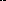 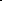 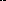 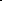 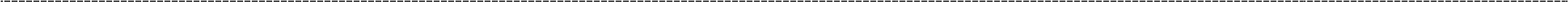 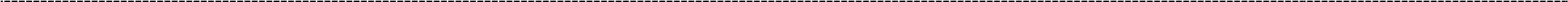 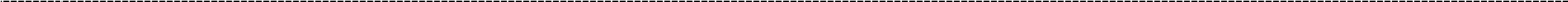 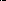 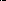 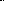 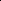 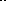 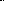 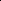 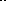 Wat is de naam van de medewerker/persoon waarover jouw klacht gaat? (één of meerdere) 	 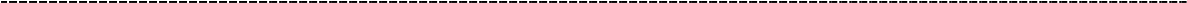 Op welke datum (en hoe laat) is het gebeurd waarover je een klacht hebt? 	 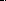 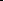 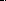 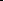 Je naamJe geboortedatumNaam van de locatieTelefoonnummer waarop je te bereiken bentDatum dat jij je klacht schrijftDit formulier kun je per post versturen of in de speciale klachtenbrievenbus op je locatie stoppen. Dit formulier kun je per post versturen of in de speciale klachtenbrievenbus op je locatie stoppen. Darna CareKlachtenfunctionaris Vlijtseweg17-2
7317ACE-mail: info@darnacare.nl 